Gilford Planning Board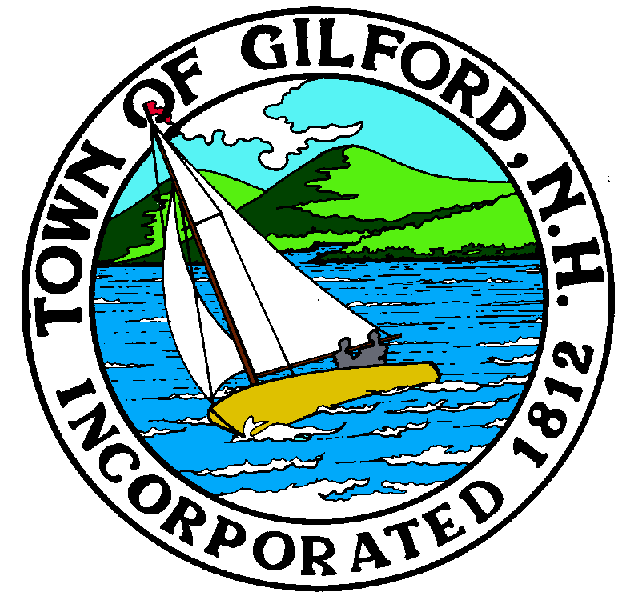 Notice of Public HearingMondayFebruary 8, 2021Gilford Town Hall Conference Room A47 Cherry Valley RoadGilford, NH  032497:00 P.M.*Due to the COVID-19 crisis, the public, the applicant, and Board members may participate by telephone.Please Dial:  (603) 527-4708 Password:  1234The Gilford Planning Board will hold a Public Hearing on Monday, February 8, 2021 at 7:00 p.m. in Conference Room A in the Gilford Town Hall, to consider the applications below.  Once an application is accepted as complete, the public hearing will follow.  Anyone interested is invited to attend.1.	Public Hearings1.1	Stone Brook Hills, LLC – Applicant proposes a lot line adjustment to transfer 2.37 acres from Tax Map & Lot #271-008.000 to Tax Map & Lot #271-008.001 with the final acreage of each lot being 13.01 acres and 39.87 acres respectively.  The properties are located at 128 and 166 Glidden Road in the Limited Residential (LR) Zone.  Lot Line Adjustment Plan Review.  Application #2021000029. 1.2	Dave Farley – Applicant is proposing to construct a two (2) bedroom apartment/single-family residence in the existing commercial building where a retail showroom, repair shop, and business office are already located, and to make various site changes as shown on an as-built site plan on property located at 1985 Lake Shore Road on Tax Map & Lot #223-535.000, in the Resort Commercial (RC) Zone and Aquifer Protection District.  Amended Site Plan Review.  Application #2021000030.1.3	Harbor Freight Tools USA, Inc. – Applicant is proposing alterations to the previously approved front building façade, and to construct a new receiving concrete pad and new concrete receiving forklift ramp in Unit A100 (to the left of Petco) at 1458 Lake Shore Road on Tax Map & Lot #213-023.000 in the Commercial (C) Zone and Airport District.  Amended Site Plan Review.  Application #2021000031.2.	Other Business 3.	Minutes4.	AdjournmentIf you have questions or wish to obtain further information, please contact the Town of Gilford Department of Planning and Land Use at (603) 527-4727 or stop by the DPLU office at the Gilford Town Hall, 47 Cherry Valley Road, Gilford, New Hampshire 03249. 